BARBAROS HAYRETTİN GEMİ İNŞAATI VE DENİZCİLİK FAKÜLTESİ DEKANLIĞINA Aşağıda belirttiğim dönemde yaptığım ders alma işlemlerinde, dönemimde almam gereken ders/dersler ile alt/üst dönemden almam gereken ders/dersler çakışmaktadır. Söz konusu çakışan derslere aşağıda belirttiğim öğretim saatinde girebilmem hususunda;   Gereğini bilgilerinize arz ederim. 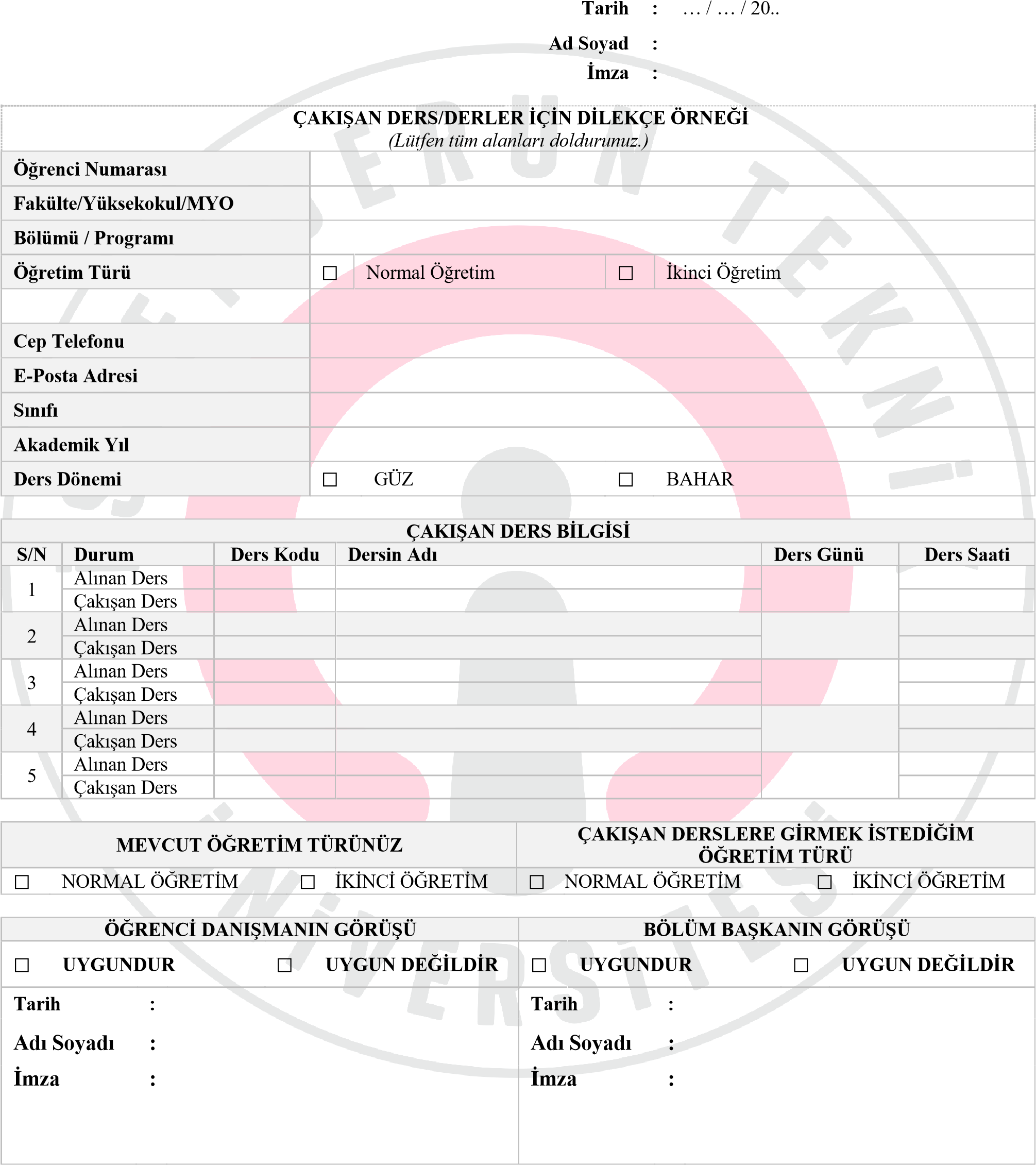 DİKKAT * Bilgilerde eksiklik ya da hata bulunan dilekçeler ile imzasız dilekçeler işleme konulmayacaktır.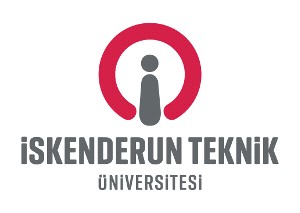 ÇAKIŞAN DERS/DERLER İÇİN DİLEKÇE  ÇAKIŞAN DERS/DERLER İÇİN DİLEKÇE  ÇAKIŞAN DERS/DERLER İÇİN DİLEKÇE  Doküman No BHGİDF-02 Revizyon - İlk Yayın Tarihi 01.12.2022 Revizyon No - Sayfa No 1 